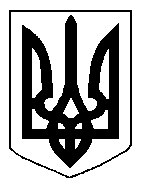 БІЛОЦЕРКІВСЬКА МІСЬКА РАДА	КИЇВСЬКОЇ ОБЛАСТІ	Р І Ш Е Н Н Я
від  30 серпня  2018 року                                                                        № 2785-55-VIIПро встановлення земельного сервітуту згромадянином Хахулою  Богданом ВалерійовичемРозглянувши звернення постійної комісії з питань земельних відносин та земельного кадастру, планування території, будівництва, архітектури, охорони пам’яток, історичного середовища та благоустрою до міського голови  від 26 липня 2018 року №315/2-17, протокол постійної комісії з питань  земельних відносин та земельного кадастру, планування території, будівництва, архітектури, охорони пам’яток, історичного середовища та благоустрою від 26 липня 2018 року №140, заяву громадянина Хахули Богдани Валерійовича від 26 липня 2018 року №3878, відповідно до ст.ст. 12, 98-102 Земельного кодексу України, ч.3 ст. 24 Закону України «Про регулювання містобудівної діяльності», п. 34 ч. 1 ст. 26 Закону України «Про місцеве самоврядування в Україні», міська рада вирішила:1.Укласти договір про встановлення особистого строкового сервітуту з громадянином Хахулою  Богданом Валерійовичем під розміщення вхідної групи до власного існуючого нежитлового приміщення – перукарні  за адресою: вулиця Академіка Вула, 6 приміщення 190, площею 0,0030 га (з них:  під спорудами – 0,0030 га), строком на 10 (десять) років, за рахунок земель населеного пункту м. Біла Церква.2. Особі, зазначеній в цьому рішенні, укласти у встановленому порядку договір про встановлення особистого строкового сервітуту.3. Контроль за виконанням цього рішення покласти на постійну комісію з питань  земельних відносин та земельного кадастру, планування території, будівництва, архітектури, охорони пам’яток, історичного середовища та благоустрою. Міський голова                                                                                                         Г. Дикий